Publicado en Murcia el 16/07/2020 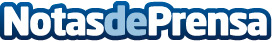 El Mosca crea su fundación: Fundación El Mosca, que persigue fines de interés generalLa empresa internacional de transportes de mercancías y logística impulsa así sus valores sociales y subraya su compromiso con los colectivos en situación de vulnerabilidadDatos de contacto:El Mosca968 38 91 11Nota de prensa publicada en: https://www.notasdeprensa.es/el-mosca-crea-su-fundacion-fundacion-el-mosca Categorias: Logística Solidaridad y cooperación Recursos humanos Consumo Industria Automotriz http://www.notasdeprensa.es